ТРЕНИРОВКА для развитие силы.Этап подготовки: НП – 3                                                                   Юноши 2008.Дата выполнения: 11 мая                                                                  Тренер Лозян С.Б.Наименование упражненийКол-во повторений, подходов, длительность выполнения Дополнительные рекомендации к выполнениюПОДГОТОВИТЕЛЬНАЯ ЧАСТЬПОДГОТОВИТЕЛЬНАЯ ЧАСТЬПОДГОТОВИТЕЛЬНАЯ ЧАСТЬ               ДЛЯ РАЗМИНКИ ИСПОЛЬЗУЕМ ВИДЕО * ТРЕНИРУЕМСЯ С РОСТОВ – ДОНОМ *                                                                                  1 и 2 ЧАСТИ.               ДЛЯ РАЗМИНКИ ИСПОЛЬЗУЕМ ВИДЕО * ТРЕНИРУЕМСЯ С РОСТОВ – ДОНОМ *                                                                                  1 и 2 ЧАСТИ.               ДЛЯ РАЗМИНКИ ИСПОЛЬЗУЕМ ВИДЕО * ТРЕНИРУЕМСЯ С РОСТОВ – ДОНОМ *                                                                                  1 и 2 ЧАСТИ.ОСНОВНАЯ ЧАСТЬ ВЫПОЛНЯЕТСЯ С ГАНТЕЛЯМИ, если таковые отсутствуют, используем бутылки с водой.ОСНОВНАЯ ЧАСТЬ ВЫПОЛНЯЕТСЯ С ГАНТЕЛЯМИ, если таковые отсутствуют, используем бутылки с водой.ОСНОВНАЯ ЧАСТЬ ВЫПОЛНЯЕТСЯ С ГАНТЕЛЯМИ, если таковые отсутствуют, используем бутылки с водой.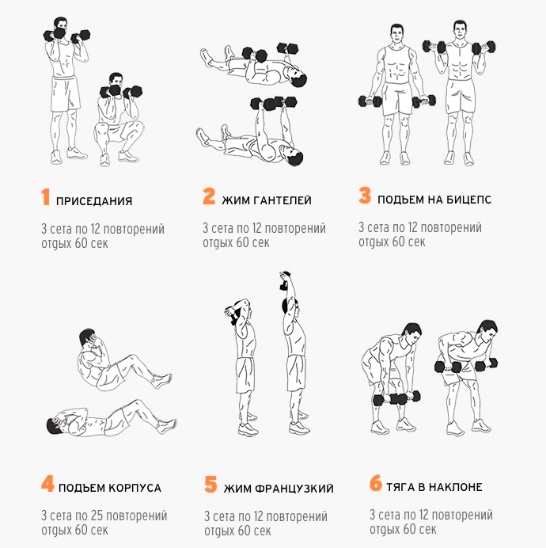 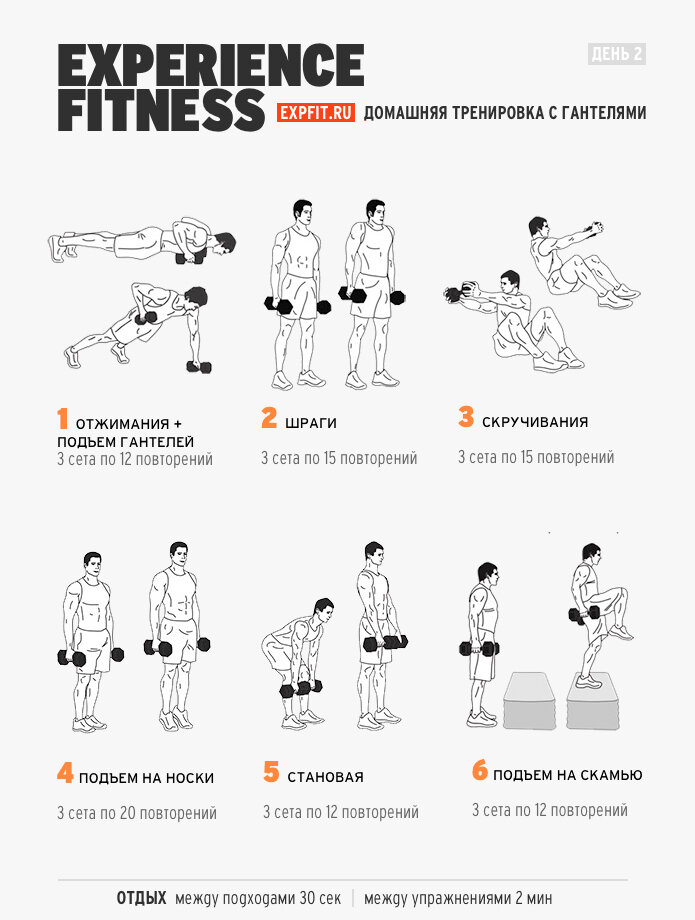 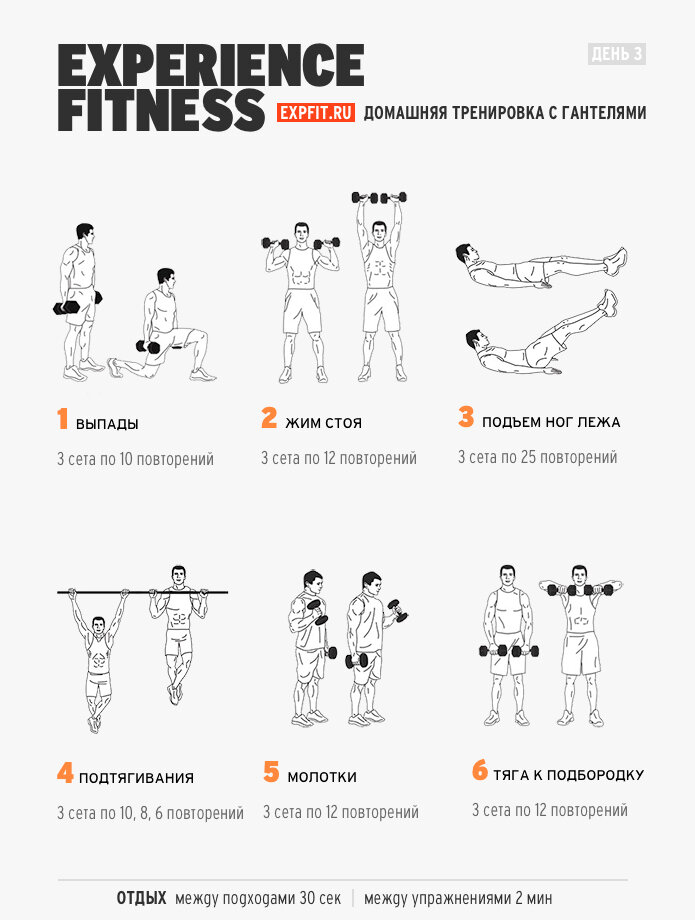 ЗАКЛЮЧИТЕЛЬНА ЧАСТЬЗАКЛЮЧИТЕЛЬНА ЧАСТЬЗАКЛЮЧИТЕЛЬНА ЧАСТЬИСПОЛЬЗУЕМ ВИДЕО * ТРЕНИРУЕМСЯ С РОСТОВ -  ДОНОМ *3 и 4 ЧАСТИ.ИСПОЛЬЗУЕМ ВИДЕО * ТРЕНИРУЕМСЯ С РОСТОВ -  ДОНОМ *3 и 4 ЧАСТИ.ИСПОЛЬЗУЕМ ВИДЕО * ТРЕНИРУЕМСЯ С РОСТОВ -  ДОНОМ *3 и 4 ЧАСТИ.